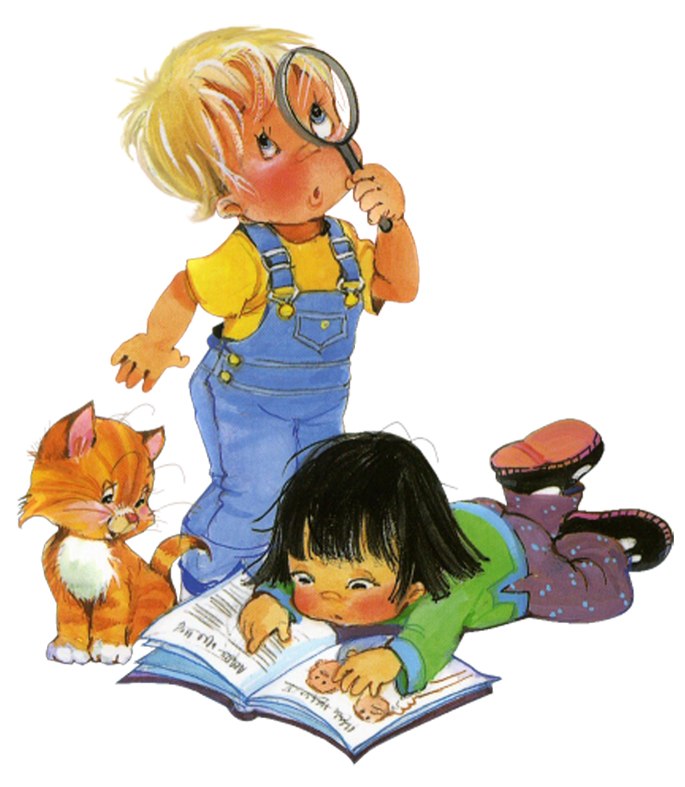 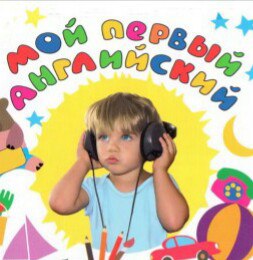 ЦЕНТР ТВОРЧЕСТВА ОТКРЫВАЕТ ПРЕДВАРИТЕЛЬНЫЙ НАБОР  В КРУЖКИ:АНГЛИЙСКИЙ ДЛЯ МАЛЫШЕЙ (6-7 ЛЕТ)АНГЛИЙСКИЙ В ФОКУСЕ  (8-10; 11-14 ЛЕТ)В коллектив принимаются все желающие дети с 6 до 14 лет.ЗАНЯТИЯ БЕСПЛАТНЫЕПРЕДВАРИТЕЛЬНАЯ ЗАПИСЬ по ТЕЛ. 8 (813 71) 20 911;  27 900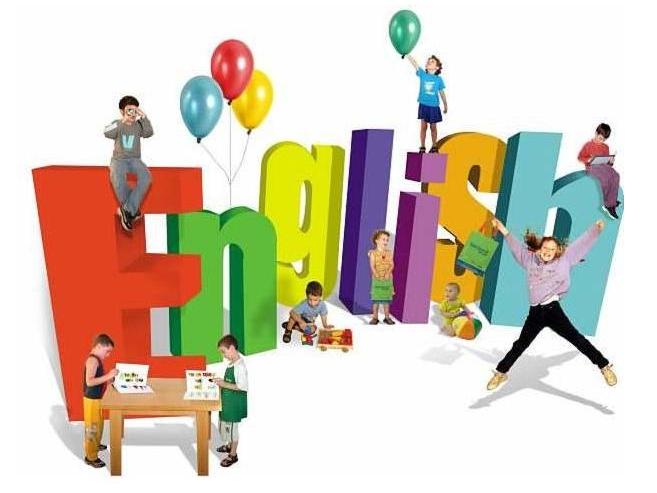 